Министерство науки и высшего образования РФФедеральное государственное бюджетное образовательное учреждение высшего образования Бурятский государственный университет им. Д.Банзарова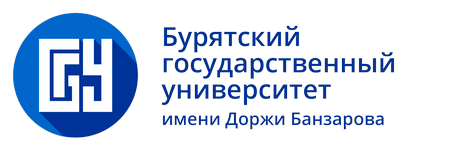 Информационное письмоБурятский государственный университет проводит 17-18 октября 2019 года всероссийскую научно-практическую конференцию с дистанционным участием «КОНЦЕПТЫ В РУССКОЙ И НАЦИОНАЛЬНЫХ ЛИТЕРАТУРАХ: СБЛИЖЕНИЕ СМЫСЛОВ».Предлагается обсудить значимые концепты, как одиночные, так и группы концептов, которые позволяют представить своеобразие или сходство различных аспектов культуры, а также своеобразие и сходство различных культур.К обсуждению на материале литературы, языка, средств массовой информации, истории, философии и других гуманитарных дисциплин предлагаются следующие направления:Религиозные концепты: вера и безверие, добродетель и грех, абсолют и частность, чудо и обыденность, смирение и бунт, сердечность – злобность, дух, душа и тело, гордыня и кротость, соборность (коллективизм) и индивидуализм, надежда и уныние и др.Нравственные концепты: добро и зло, совестливость и бесстыдство, трудолюбие и лень, честность и бесчестие, равенство и гордыня, человеколюбие (соучастие) и равнодушие, стыд и горделивость, терпеливость и нетерпимость, правда и ложь, доброта и злость, смелость (героизм) и трусость, целомудрие – ветреность и др.Общественно-исторические концепты: история, прошлое – настоящее – будущее, патриотизм и космополитизм, родина и чужбина, государство и народ, общество и личность, национальное и глобальное (разрушение национального), социалистическое (советское) и капиталистическое, семья и соседи, друг и враг, будни и праздники, труд и развлечения, рабство, свобода и анархия, коллективизм и индивидуализм и др.Эмоционально-психологические концепты: развитие и деградация, тревожность и спокойствие, простодушие и хитрость, открытость и скрытность, доброжелательность и завистливость, любовь и ненависть, дружба и одиночество, воля и безволие, щедрость и жадность, прямота и скрытность, счастье и горе, радость и печаль и др.Гносеологические концепты: познание, знание и незнание, ум и глупость, осознанность и манипуляция, самокритичный – принимающий себя - самовлюбленный и др.Образы-концепты: мать, отец, бабушка и дедушка, муж, жена, дети (сын, дочь), внуки, невеста, жених, друг, враг, сосед, сослуживец, попутчик и др. К участию в конференции приглашаются преподаватели вузов, ссузов, научные работники, учителя, аспиранты и соискатели ученых степеней, магистранты.Лучшие работы будут опубликованы в журнале «Вестник Бурятского государственного университета. Филология» (размещение в Научной электронной библиотеке (eLibrary.ru), включение в Российский индекс научного цитирования (РИНЦ). Будет также издан сборник статей (включение в РИНЦ). Оргкомитет оставляет за собой право отбора присланных статей.По возникшим вопросам обращаться к отв.секретарю канд.филол.н. Жорниковой Марии Николаевне (тел.: 89246527129), председателю оргкомитета доктору филол.н. Башкеевой Вере Викторовне (тел.: 8914-843-8204).Для участия в конференции необходимо прислать заявку участника в адрес оргкомитета до 10 октября . по адресу: bguevraz@mail.ruДо 17 октября текст доклада объемом 6 - 10 страниц (с текстом аннотаций на русском и английском языках) в виде присоединенного файла. Название файла должно соответствовать фамилии (с инициалами) автора (НиколаевПИ). 2. Копию квитанции об оплате. Взнос за публикацию из расчета 200 рублей за одну стр. вносится на расчетный счет: Федеральное государственное бюджетное образовательное учреждение высшего образования "Бурятский государственный университет"670000, г. Улан-Удэ, ул. Смолина, 24 "а"ИНН 0323085259 КПП 032601001
УФК по Республике Бурятия (ФГБОУ ВО "БГУ" л/с 20026X19150)
р/с 40501810150042006001 в Отделении - НБ Республика Бурятия г. Улан-Удэ
БИК 048142001 ОКПО 42760089 ОКВЭД 85.22 ОКТМО 81701000В назначении платежа обязательно указывать:- КБК 00000000000000000130- Назначение платежа: Оргвзнос за участие в конференции («Концепты в русской и национальной литературах»). ФИО полностью.Рассылка по России наложенным платежом.Оргкомитет конференцииОбразец заявки для участия во всероссийской научно-практической конференции «Концепты в русской и национальных литературах: сближение смыслов».1.Фамилия, имя, отчество (полностью)2.Ученое звание, ученая степень3.Место работы (полное наименование) 4.Должность5.Электронный адрес (e-mail)6.Контактный телефон 7.Почтовый индекс и адрес (для отправки журнала, сборника)8.Тема доклада Требования к публикациямРазмер бумаги ― А4; поля по 2 см; шрифт TimesNewRoman; размер шрифта (кегль) ― 14; абзацный отступ ― 1,25 см; межстрочный интервал ― полуторный (1,5); переносы автоматические (не вручную!); выравнивание текста ― по ширине; допустимые выделения ― курсив, полужирный, убрать подчеркивания; дефис должен отличаться от тире; тире и кавычки должны быть одинакового начертания по всему тексту. Не допускаются пробелы между абзацами; рисунки только черно-белые, без полутонов; растровые изображения в формате TIFF, JPG с разрешением не менее 300 точек/дюйм, в реальном размере. Диаграммы из программ MS Excel, MS Visio вместе с исходным файлом. Не допускается использование таблиц с альбомной ориентацией; литература размещается в конце статьи и обусловливается наличием цитат или ссылок. Литература оформляется в соответствии с ГОСТ 7.1–2003, ГОСТ Р 7.0.9–2009. Сведения об авторах должны включать обязательно: ― фамилия, имя, отчество всех авторов полностью строчными буквами; ― полное название организации — место работы каждого автора в именительном падеже, страна, индекс, город, улица, дом. Если авторы работают в одном учреждении, можно указать место работы один раз; ― адрес электронной почты для каждого автора. Структура статьи: 1) УДК; 2) название статьи строчными буквами, не более 10 слов, без аббревиатур и сокращений. Точка после заглавия не ставится. 3) аннотация(авторское резюме) должна содержать от 100 до 250 слов. 4) ключевые слова и словосочетания включают не менее десяти слов, разделяются символом «;» (точка с запятой), недопустимо использование любых аббревиатур и сокращений. Несоответствие между русскоязычным и англоязычным текстами не допускается. 5) текст статьи.Пример оформления научной статьи УДК 811.111 Политкорректный и неполиткорректный дискурс в сфере межэтнических отношений(на примере французского политического дискурса)© Кузнецова Наталья Владимировна старший преподаватель Тихоокеанский государственный университет Россия, 680000, г. Хабаровск, ул. Карла Маркса, 68 Е-mail: kunavla@mail.ru Литература должна содержать не менее 10 источников. Между инициалами должны стоять пробелы (например, А. С. Пушкин). Номер источника указывать в тексте в квадратных скобках.Сведения на английском языке даются в конце статьи и включают: 1) название; 2) фамилия, имя, отчество всех авторов полностью в английской транслитерации строчными буквами; 3) место работы каждого автора ― официальное название вуза в начальной форме.См. дополнительную информацию по оформлению материалов: http://www.bsu.ru/content/page/13559/tehnicheskoe-oformlenie-nauchnih-statei-v-sootvetstvii-s-trebovaniyami-rinc.pdf